ANEXO I - RELAÇÃO DOS DADOS DA EQUIPE DO BLOCO DE CARNAVAL DE RUA
CREDENCIAMENTO PÚBLICO Nº 01/2023 - EDITAL Nº 01/2023
Ainda declaro, como representante legal e proponente do Bloco, ter ciência sobre minha responsabilidade integral por eventuais danos, sejam eles materiais ou morais, a terceiros, incluída a Municipalidade de Jundiaí, decorrente do Desfile do Bloco que represento, não havendo, não obstante o apoio financeiro e material pelo Poder Público, responsabilidade subsidiária ou solidária deste último. Nome do Bloco: Nome do Responsável: RG do Responsável: Telefone celular do responsável:Relação com nome e RG da equipe de seguranças e o nome da empresa de segurança contratada (caso houver): Relação com nome e RG da equipe de cordeiros:Relação com nome e RG da equipe de bombeiros civis:Relação com nome e RG da equipe de socorristas da ambulância:Relação com nome, RG e telefone celular da equipe de produção: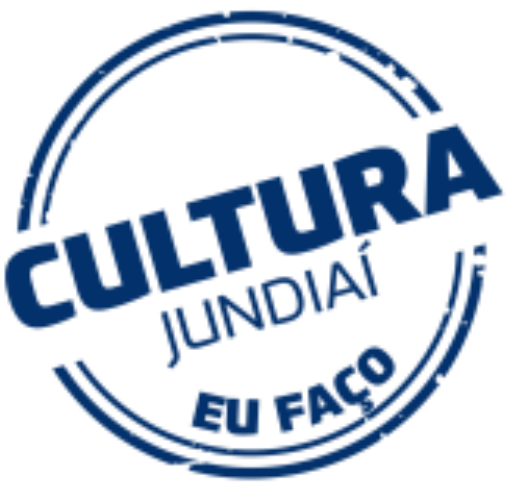    Para maior clareza firmo o presente.Jundiaí,    de janeiro de 2023. .__________________________________________ Assinatura